Writing and BookmakingProfessional Development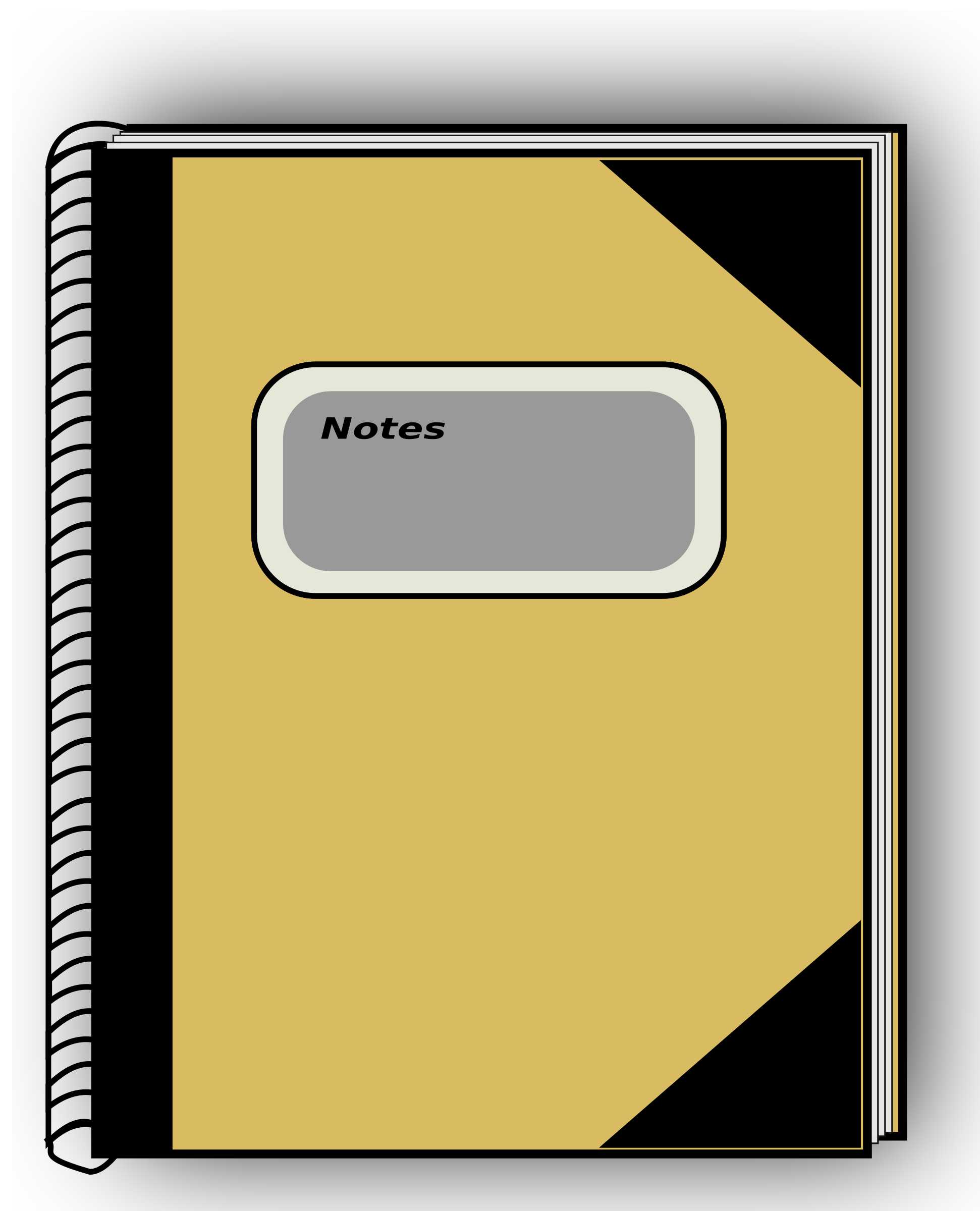 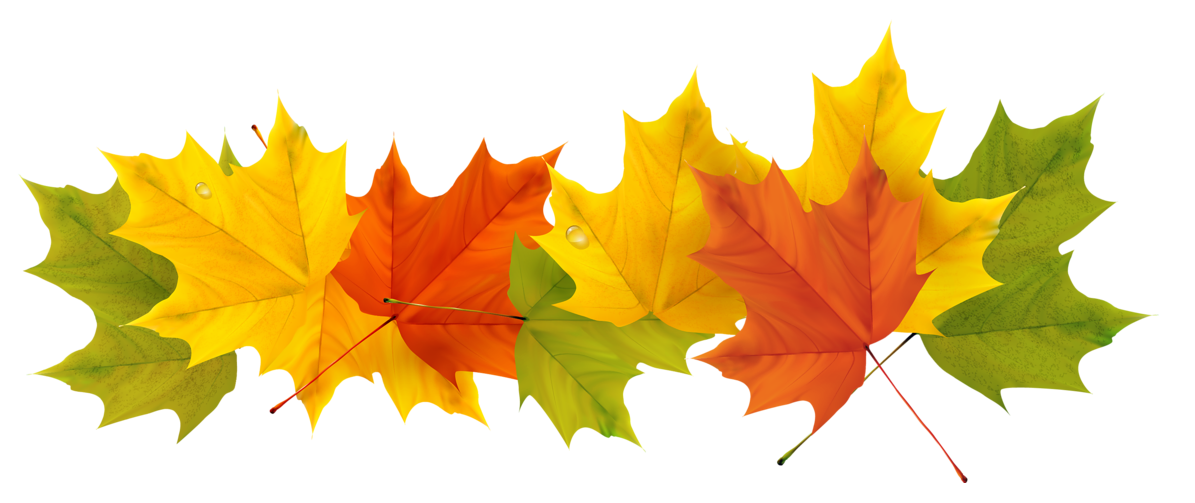 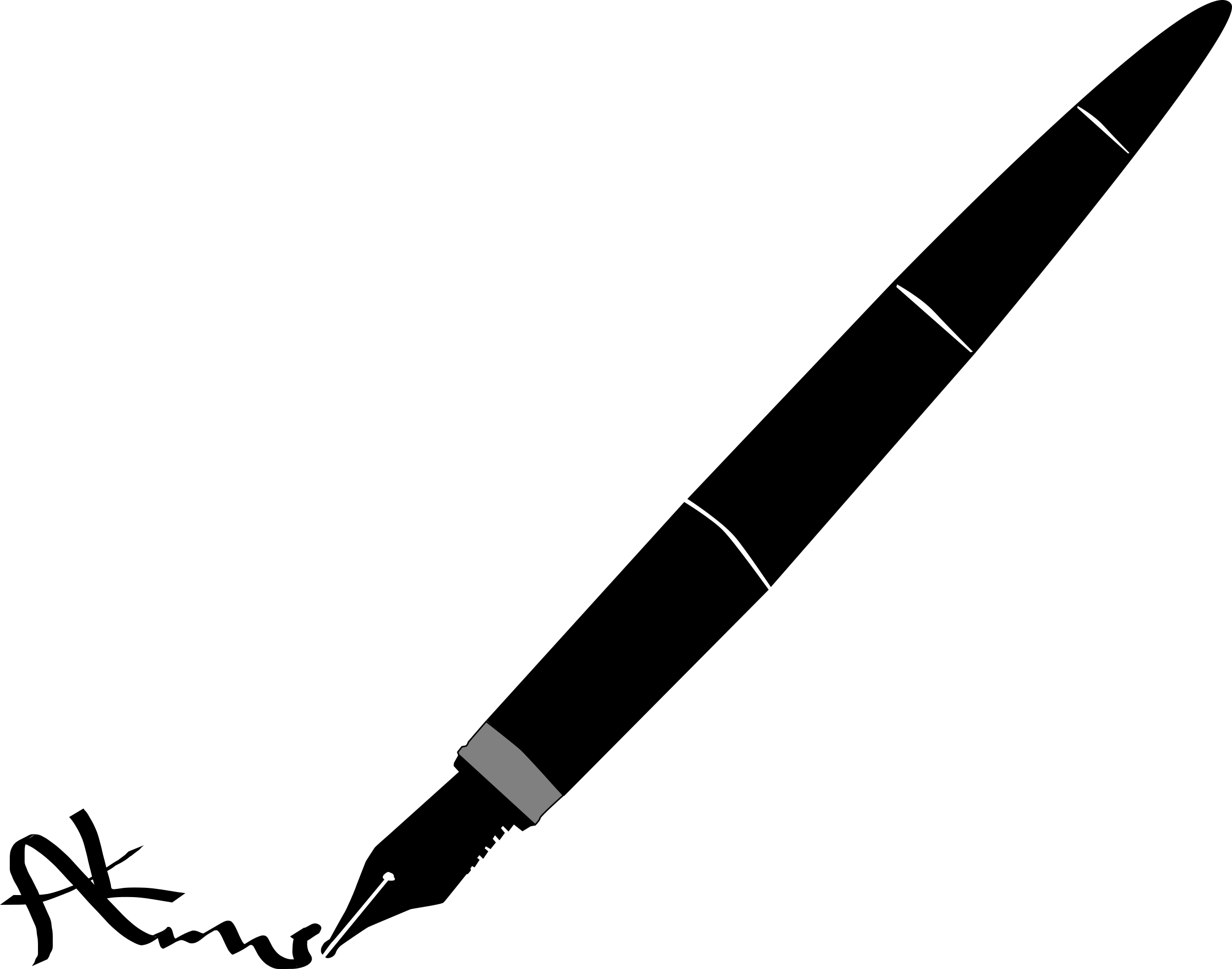 To register please complete this form and email tosilkyterrier2@att.net or mail to:             Kern Reading Association	                                            Attn.  Brenda Russell		PO Box 10837		Bakersfield, CA 93389-10837(If mailing, please mail by 10/27/2023 to ensure available supplies.)Name: _______________________________________________________Address: _____________________________________________________Phone: ______________________________________________________ School: ______________________________________________________District: ______________________________________________________Work Phone: ___________________________Grade Level(s): ________________________I am interested in becoming a KRA/CRA member.  Yes ____ No ____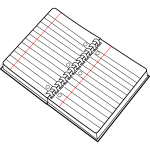 